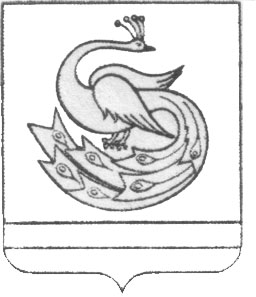 СОБРАНИЕ  ДЕПУТАТОВ  ПЛАСТОВСКОГО МУНИЦИПАЛЬНОГО РАЙОНАР Е Ш Е Н И Е«     26         »          09           2019г.                                                                 № 97О внесении изменений в решение Собрания депутатов Пластовскогомуниципального района от 25.07.2019г. №64«Об утверждении перечня движимого имущества, принимаемого в муниципальную собственность Пластовского муниципального района»Рассмотрев обращение заместителя главы Пластовского муниципального района по управлению экономикой и муниципальным имуществом С.А. Федорцовой о внесении изменений в решение Собрания депутатов Пластовского муниципального района от 25.07.2019г. №64 «Об утверждении перечня движимого имущества, принимаемого в муниципальную собственность Пластовского муниципального района», Собрание депутатов Пластовского муниципального районаРЕШАЕТ:Внести в решение Собрания депутатов Пластовского муниципального района  от 25.07.2019 года №64 «Об утверждении перечня движимого имущества, принимаемого в муниципальную собственность Пластовского муниципального района» изменения согласно приложению.2. Исполнение настоящего решения возложить на заместителя главы Пластовского муниципального района по управлению экономикой и муниципальным имуществом С.А. Федорцову. 3. Контроль за исполнением данного решения возложить на постоянную депутатскую комиссию по бюджету и экономике                     (Л.А. Воронина).4. Настоящее решение обнародовать на информационных стендах.Председатель Собрания депутатовПластовского муниципального района                                         Н.Н. РябовПриложение к решению Собрания депутатовПластовского муниципального районаот 26.09.2019г. №97Перечень движимого имущества, принимаемого в муниципальную собственность Пластовского муниципального района№ п/пНаименование имуществаЕдиница измеренияКоличество1.Транспортное  средство: СПЕЦИАЛИЗИРОВАННОЕ ТС ДЛЯ ПЕРЕВОЗКИ ИНВАЛИДОВ, марка и модель Луидор-2250DB, Vin Z7C2250DBK0010371шт.1